Что делать при залитии квартиры.Памяткадействий потребителя при залитии квартиры, в связи с ненадлежащим содержанием общего имущества многоквартирного дома (течь кровли, межпанельных швов, стояков водоснабжения и т.п.)ОБРАТИТЬСЯ В АВАРИЙНО-ДИСПЕТЧЕРСКУЮ СЛУЖБУ УСТНО в аварийно-диспетчерскую службу или ПИСЬМЕННО в управляющую организацию, ТСЖ*если не дозвонились, обращайтесь в единую диспетчерскую службу МБУ АПК «Безопасный город-ЕДДС»: 637112В случае причинения исполнителем ущерба жизни, здоровью и (или) имуществу потребителя исполнитель (управляющая организация, ТСЖ)   и потребитель  составляют и подписывают акт о причинении ущерба жизни, здоровью и имуществу потребителя содержащий описание причиненного ущерба и обстоятельств, при которых такой ущерб был причинен. Указанный акт должен быть составлен исполнителем и подписан им не позднее 12 часов с момента обращения потребителя.Если представитель управляющей компании не является для составления акта, потребитель вправе самостоятельно в присутствии свидетелей составить данный документ. В таком случае указанный акт подписывается не менее чем 2 незаинтересованными лицами и председателем совета многоквартирного дома.*Заявитель вправе обратиться в экспертное учреждение для установления причины залития квартиры и за оценкой причиненного имуществу ущерба,  предварительно уведомив управляющую организацию о дате и времени проведения экспертизы. ПОТРЕБИТЕЛЕМ направляется ИСПОЛНИТЕЛЮ письменная претензия об устранении причин залития и возмещении имущественного вреда с приложением экземпляра акта. При невыполнении устранения недостатков, отказе в удовлетворении претензионных требований, заявитель вправе обратиться в суд и потребовать от исполнителя услуг:Устранения причин залития.Возмещения имущественного вреда.Компенсации морального вредаВзыскания штрафа за несоблюдение в добровольном порядке удовлетворения требований потребителя. ПОТРЕБИТЕЛЬ освобождается от уплаты государственной пошлины при обращении в суд.Для дополнительной консультации, за оказанием помощи в составлении акта, претензии, искового заявления можно обратиться в Отдел по защите прав потребителей в сфере ЖКХ муниципального образования город Новороссийск  по адресу: г. Новороссийск, ул. Рубина,23, тел.: 64-47-52.ОБРАЗЕЦ АКТАо предоставлении услуг по содержанию общего имущества многоквартирного дома НЕНАДЛЕЖАЩЕГО КАЧЕСТВА И ПРИЧИНЕНОМ ВРЕДЕ ИМУЩЕСТВУ."___" ___________ 202___ г.				__________________________(место составления акта)время составления __________________*через 12 час после обращения в аварийно-диспетчерскую службу или письменно к исполнителюПотребитель (Ф.И.О.)____________________________________________________Адрес проживания _______________________________________________________Вид  услуги 				         содержание общего имущества МКДИсполнитель (управляющая организация, уполномоченный представитель)_____________________________________________________	уведомлен через аварийно-диспетчерскую службу по телефону:№ обращения потребителя  (*если данные  имеются)  ___________________________Дата/время обращения в аварийно-диспетчерскую службу ________________  Диспетчер  аварийно-диспетчерской службы *если данные имеются)_________________________________________________________Подрядчик (РЭУ, домоуправление и т.п.),*если данные имеются  _____________________Ресурсоснабжающая организация ___________________________________Перечень нарушений параметров  качества течь стояка внутридомовой системы отопления (фото прилагается *если имеется). Заключение по результатам обследованияиз-за ненадлежащего содержания общего имущества МКД вышла из строя система отопления, что привело к залитию квартиры и причинению вреда имуществу: ламинат в комнате (20 м2), в коридоре (15 м2), в кухне (10 м2)Председатель домового комитета			______________________________Собственник квартиры №                              	______________________________Собственник квартиры №				______________________________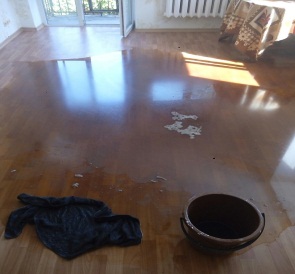 ПРЕТЕНЗИЯо возмещении имущественного вреда, причиненного залитием квартирыЯ, проживаю в квартире № ____многоквартирного дома № ___ по ул. (являюсь собственником квартиры). С «______»__________ 202__ года управление многоквартирным домом осуществляет Ваша компания согласно решению общего собрания собственников помещений. Я регулярно вношу плату за жилищно-коммунальные услуги, в том числе плату за услуги по содержанию и текущему ремонту общего имущества (задолженности не имею), поэтому рассчитываю на надлежащее исполнение обязательств со стороны управляющей организации.В соответствии ст. 161 Жилищного кодекса РФ, управление многоквартирным домом должно обеспечивать благоприятные и безопасные условия проживания граждан, надлежащее содержание общего имущества в многоквартирном доме.При управлении многоквартирным домом управляющей организацией она несет ответственность перед собственниками помещений в многоквартирном доме за оказание всех услуг и (или) выполнение работ, которые обеспечивают надлежащее содержание общего имущества в данном доме и качество которых должно соответствовать требованиям технических регламентов и установленных Правительством РФ правил содержания общего имущества в многоквартирном доме.Согласно п. 10 Правилами содержания общего имущества в многоквартирном доме, утвержденными Постановлением Правительства РФ от 13 августа 2006 года № 491 (далее Правила содержания общего имущества), общее имущество, в состав которого включаются крыши, должно содержаться в соответствии с требованиями законодательства РФ в состоянии, обеспечивающем соблюдение характеристик надежности и безопасности многоквартирного дома, безопасность для жизни и здоровья граждан, сохранность имущества физических или юридических лиц, государственного, муниципального и иного имущества.Согласно п. 42 Правил содержания общего имущества, управляющие организации отвечают перед собственниками помещений за нарушение своих обязательств и несут ответственность за надлежащее содержание общего имущества в соответствии с законодательством РФ и договором.«_____»  _______202___ года произошло залитие моей квартиры, причиной залития стала течь стояка внутридомовой системы отопления.В соответствии с актом, составленным по факту залития, причинен ущерб имуществу (копия акта прилагается).  Стоимость восстановительного ремонта квартиры составляет 50 000 руб. (копия документа о стоимости восстановительного ремонта прилагается).На основании изложенного, руководствуясь Гражданским Кодексом РФ, Жилищным кодексом РФ, Законом РФ «О защите прав потребителей», Правилами содержания общего имущества, прошу:- возместить ущерб моему имуществу, нанесенный залитием в размере                50 000 руб. в порядке, установленном статьей 14 Закона РФ «О защите прав потребителей». *Согласно пункту 5 статьи 14 указанного Закона исполнитель освобождается от ответственности, если докажет, что вред причинен вследствие непреодолимой силы или нарушения потребителем установленных правил использования услуги. В случае Вашего отказа исполнить требования в добровольном порядке, я буду вынужден (а) обратиться в суд, с требованиями не только возмещения имущественного вреда, а также компенсации причиненного морального вреда. О результатах рассмотрения претензии прошу Вас сообщить в течение 10 дней с момента получения.Приложения:Копия акта с приложением фотофиксации, Копия платежного документа и квитанции об оплате на день направления претензии.Стоимость восстановительного ремонта«____» _____________ 202 ___ года					_______________										подписьОБРАЗЕЦ ПРЕТЕНЗИИРуководителю ООО «Управляющая Компания»фактический адрес: __________________телефон: __________________________От фиоПроживающего (ей) по адресу: ___________________________________ тел. _______________________________копия: в Отдел по защите прав потребителей в сфере ЖКХ администрации МО г. Новороссийск, ул. Рубина, 23тел. 8 (8617) 64-47-52